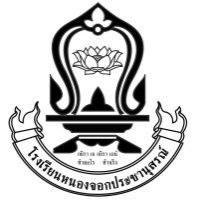 แบบรายชื่อนักเรียนชั้นมัธยมศึกษาปีที่ 1/1โรงเรียนหนองจอกประชานุสรณ์  ตำบลหนองจอก อำเภอบ้านไร่  จังหวัดอุทัยธานีครูที่ปรึกษา 1. ครูธีรดา  ประทุมพร     2. ครูธันย์ชนก  สุขเอี่ยมจำนวนนักเรียนชาย	21	คน	จำนวนนักเรียนหญิง	11	คน	รวม	32	คนแบบรายชื่อนักเรียนชั้นมัธยมศึกษาปีที่ 1/2โรงเรียนหนองจอกประชานุสรณ์  ตำบลหนองจอก อำเภอบ้านไร่  จังหวัดอุทัยธานีครูที่ปรึกษา 1. ครูจารึก  แสนพรม  2. ครูรัตนชัย  เกตุยาจำนวนนักเรียนชาย	10	คน	จำนวนนักเรียนหญิง	19	คน	รวม	29	คนแบบรายชื่อนักเรียน   ชั้นมัธยมศึกษาปีที่ 2/1โรงเรียนหนองจอกประชานุสรณ์  ตำบลหนองจอก อำเภอบ้านไร่  จังหวัดอุทัยธานีครูที่ปรึกษา 1. ครูพลพจน์  วงศ์สงคราม	2. ครูสาวิตรี   สุวัฒน์จำนวนนักเรียนชาย	13	คน	จำนวนนักเรียนหญิง	15	คน	รวม	28	คนแบบรายชื่อนักเรียนชั้นมัธยมศึกษาปีที่ 2/2โรงเรียนหนองจอกประชานุสรณ์  ตำบลหนองจอก อำเภอบ้านไร่  จังหวัดอุทัยธานีครูที่ปรึกษา 1. ครูศิริเพ็ญ  เลี้ยงบุตร	2. สิบเอกพงศกร  กวีวุฒิพันธุ์จำนวนนักเรียนชาย	13	คน	จำนวนนักเรียนหญิง	14	คน	รวม	27	คนแบบรายชื่อนักเรียนชั้นมัธยมศึกษาปีที่ 3/1โรงเรียนหนองจอกประชานุสรณ์  ตำบลหนองจอก อำเภอบ้านไร่  จังหวัดอุทัยธานีครูที่ปรึกษา 1. ครูพีระ  ปัญโญ	2. ครูศุภมงคล  ทาเอื้อจำนวนนักเรียนชาย	10	คน	จำนวนนักเรียนหญิง	12	คน	รวม	22	คนแบบรายชื่อนักเรียนชั้นมัธยมศึกษาปีที่ 3/2โรงเรียนหนองจอกประชานุสรณ์  ตำบลหนองจอก อำเภอบ้านไร่  จังหวัดอุทัยธานีครูที่ปรึกษา 1. ครูวริทธิ์ กิ่งเณร	2. ครูชนธิชา  ปานแดงจำนวนนักเรียนชาย	13	คน	จำนวนนักเรียนหญิง	10	คน	รวม	23    คนแบบรายชื่อนักเรียนชั้นมัธยมศึกษาปีที่ 4/1โรงเรียนหนองจอกประชานุสรณ์  ตำบลหนองจอก อำเภอบ้านไร่  จังหวัดอุทัยธานีครูที่ปรึกษา 1. ครูนิติ  แก้วคำ   2. ครูธัญลักษณ์  ป้อมคำจำนวนนักเรียนชาย	3	คน	จำนวนนักเรียนหญิง	12	คน	รวม	15	คนแบบรายชื่อนักเรียนชั้นมัธยมศึกษาปีที่ 4/2โรงเรียนหนองจอกประชานุสรณ์  ตำบลหนองจอก อำเภอบ้านไร่  จังหวัดอุทัยธานีครูที่ปรึกษา 1. ครูสุริยา  หงษ์คำจำนวนนักเรียนชาย	4	คน	จำนวนนักเรียนหญิง	7	คน	รวม	11	คนแบบรายชื่อนักเรียนชั้นมัธยมศึกษาปีที่ 5/1โรงเรียนหนองจอกประชานุสรณ์  ตำบลหนองจอก อำเภอบ้านไร่  จังหวัดอุทัยธานีครูที่ปรึกษา 1. ครูจุฑารัตน์  จันทร	2. ครูกีรติ  ขำปลื้มจิตร์จำนวนนักเรียนชาย	6	คน	จำนวนนักเรียนหญิง	8	คน	รวม	14	คนแบบรายชื่อนักเรียนชั้นมัธยมศึกษาปีที่ 5/21. ครูกิตติกร  จ๋าวะนาโรงเรียนหนองจอกประชานุสรณ์  ตำบลหนองจอก อำเภอบ้านไร่  จังหวัดอุทัยธานีครูที่ปรึกษา จำนวนนักเรียนชาย	3	คน	จำนวนนักเรียนหญิง	7	คน	รวม	10	คนแบบรายชื่อนักเรียนชั้นมัธยมศึกษาปีที่ 6/1โรงเรียนหนองจอกประชานุสรณ์  ตำบลหนองจอก อำเภอบ้านไร่  จังหวัดอุทัยธานีครูที่ปรึกษา 1. ครูกรกช  แจงเขตต์การ	2. ครูสมบุญ  สว่างศรีจำนวนนักเรียนชาย	2	คน	จำนวนนักเรียนหญิง	8	คน	รวม	10	คนแบบรายชื่อนักเรียนชั้นมัธยมศึกษาปีที่ 6/2โรงเรียนหนองจอกประชานุสรณ์  ตำบลหนองจอก อำเภอบ้านไร่  จังหวัดอุทัยธานีครูที่ปรึกษา 1. ครูลภัสส์การณ์  ปัญญารัศสกุล  2. ครูสราวุฒิ  บุญทับจำนวนนักเรียนชาย	5	คน	จำนวนนักเรียนหญิง	5	คน	รวม	10	คนเลขที่เลขประจำตัวนักเรียนชื่อ-นามสกุล102085ด.ช.กันตะ           จิตรดา202086ด.ช.คชา             พันธุ์วงษ์302087ด.ช.เจษฎา         บุตรดาวาปี402088ด.ช.เฉลิมชัย        กลิ่นทอง502089ด.ช.ชัยภัทร        เมตตาประชารักษ์602090ด.ช.ชัยมงคล       พุมมา702091ด.ช.โชคอนันต์     ซึมกระโทก802092ด.ช.ไชยสิทธิ์        มีจั่นเพชร902093ด.ช.ธนะวัฒน์       สุกใส1002094ด.ช.ธีรพงศ์          พุกทอง1102095ด.ช.พิเชษฐ์ชัย      ท้าวสีสไล1202096ด.ช.ภานุวัฒน์      ศรีวันนา1302097ด.ช.อดิศักดิ์        การภักดี1402098ด.ช.อนุชิต          จันทร1502100ด.ช.ปภังกร         โควิชัย1602139ด.ช.จีระวัฒน์       คงเอี่ยม1702142ด.ช.ปกรณ์         ศรีจันอิน1802144ด.ช.สุรชัย          ถวาย1902145ด.ช.ปัญจพล       คงสกุล2002047ด.ช.พรรษา        จันทสุวรรณ2102149ด.ช.สายธาร       บุญชื่น2202099ด.ญ.กรรณิการ์    จันทร2302101ด.ญ.จันทิมา       สุ่มพ่วง2402102ด.ญ.ชุติมนต์       แก้วขาว2502103ด.ญ.นันธิชา       ขานทา2602104ด.ญ.ปรานปรียา  เปี่ยมเงิน2702105ด.ญ.ปิยวรรณ     สุวรรณ2802106ด.ญ.พัชรา         สิทธิศร2902107ด.ญ.พัชรี           โพธิ์เงิน3002108ด.ญ.พิกุล           จอมดง3102109ด.ญ.ศิริลักษณ์     แสนพรม3202110ด.ญ.หทัยกานต์    หงส์วุฒิ3334เลขที่เลขประจำตัวนักเรียนชื่อ-นามสกุล102111ด.ช.เฉลิมพล          พันแตง202112ด.ช.ธีรภัทร           คุ้มสุด302113ด.ช.นิธิกร             สิงห์สม402114ด.ช.พชรพล           สิงห์สม502115ด.ช.พิชญุตห์          ทิพย์สิงห์602116ด.ช.ภาณุวัฒน์        บุญทัน 702117ด.ช.ภูสิทธิ์             เย็นวัฒนา802118ด.ช.ยศกร             แดงศรี902119ด.ช.รพีพัฒน์          เพี้ยงพุต1002146ด.ช.อุเทน             ยวงเก่า1102120ด.ญ.กชกรณ์          สุ่มพ่วง1202121ด.ญ.กนกวรรณ       วอเพชร1302122ด.ญ.กัลญารัต         จันทร1402123ด.ญ.ณัฐธิชา          ครองแห้ง1502124ด.ญ.ทิพพิมล         ช้างสาร1602125ด.ญ.ธัญญารัตน์      ครคง1702126ด.ญ.นภสร            ศรีเดช1802127ด.ญ.นลินนิภา       ทองพุฒ1902128ด.ญ.ปรีณาพรรณ   กล่ำพันธ์ดี2002129ด.ญ.พรพรรณ       แช่ตั้ง2102130ด.ญ.พัชนิดา         ศุภกิจวัฒนา2202131ด.ญ.พัชราภา       เชาว์สวัสดิ์2302132ด.ญ.ภัทราวดี       คล้ายจันทร์2402133ด.ญ.ภัทราวลิน     อุปโภชน์2502134ด.ญ.ลักษณารี      กันยา2602135ด.ญ.วรพิชชา       หารสงคราม2702136ด.ญ.ศศิวิมล        วังจีน2802137ด.ญ.สาธินี           ผิวเฉียง2902138ด.ญ.อำพร          ขุนพิลึก303132เลขที่เลขประจำตัวนักเรียนชื่อ-นามสกุล102010ด.ช.กวีรภัทร          ตั้งวงษ์202011ด.ช.จิรวัฒน์            ปานแดง302012ด.ช.ฉัตรชัย            แสงรุ่ง402013ด.ช.ชัชพงศ์              แก้วอินทร์502014ด.ช.ชัยวัฒน์            นิ่มทอง602015ด.ช.ณัฐพล              สายทอง702016ด.ช.ธีรภัทร             บุญแดง802017ด.ช.ธีรศักดิ์             ปัญญา902018ด.ช.พฤทธชาต        การภักดี1002019ด.ช.พัทรพล           จันพิมภา1102020ด.ช.พีรพันธ์           อินทร์เอม1202021ด.ช.สิทธิชัย            โพธิ์จันทร์1302042ด.ช.ธีรศักดิ์          สังข์เพชร1402022ด.ญ.เกวลี            สังข์เงิน1502023ด.ญ.ขนิษฐา         จำปาพา1602024ด.ญ.จารุมน         สุวรรณ1702026ด.ญ.ธัญญา          ภูฆัง1802027ด.ญ.ธันยพร         ไทยอาสา1902028ด.ญ.พิยดา           สายแวว2002029ด.ญ.แพรพลอย     ชุนเกษา2102030ด.ญ.เมธาวี          สุขรี่2202031ด.ญ.วราภรณ์       สอนศิริ2302032ด.ญ.วิภารัตน์       แดงนา2402034ด.ญ.สุพรรษา       อู่สุวรรณ  2502035ด.ญ.สุรีย์มาศ       พันโต2602053ด.ญ.จิราพร         เมืองคุ้ม2702064ด.ญ.สาวินี           ทองแสง2802083ด.ญ.ศิรินทิพย์       คล้ายสุทธิ์เลขที่เลขประจำตัวนักเรียนชื่อ-นามสกุล102037ด.ช.จักรกฤษ             พุกทอง202038ด.ช.ณัฐพล                  กันยา302039ด.ช.ทวีศักดิ์                ภูงามเชิง402040ด.ช.ธนพัตฒ์               เขียวน้อย502041ด.ช.ธนภัทร                มีพิศ602043ด.ช.ธีรสิทธิ์                สีวันนา702044ด.ช.ธีรสิทธิ์                 สังข์เพชร802045ด.ช.นพคุณ                 สงวนเชื้อ902046ด.ช.นัทธพงศ์              มะโนธรรม1002048ด.ช.วีรพงศ์                 จันทร์นุ่ม1102049ด.ช.สุกนต์ธี                 เกิดใจดี1202077ด.ช.นัฐวุฒิ                ระถาวนิชย์1302050ด.ญ.กัญญา               ดอกบัว1402051ด.ญ.กาญจนา             แก้วจันทร์1502052ด.ญ.จริยา                คำเมฆ1602055ด.ญ.ชลธิชา              โคสินธ์1702056ด.ญ.ณัฐชา               บุญเงิน1802057ด.ญ.ณัฐณิชา             จันทลัย1902058ด.ญ.ธนิดา                บุญชื่น2002059ด.ญ.นันท์นภัส           เปี่ยมสิน2102060ด.ญ.นิภาภรณ์           เปลวเพลิง2202061ด.ญ.ไพลิน                บริสุทธิ์2302062ด.ญ.ภรภิมล              ชมเสือ2402063ด.ญ.วิไลพรรณ           บุญเงิน2502065ด.ญ.สุนิสา                สุ่มพวง2602066ด.ญ.อารียา               ไทยอาสา2702080ด.ช.สรวิท                 ระบอบ282930313233เลขที่เลขประจำตัวนักเรียนชื่อ-นามสกุลชื่อ-นามสกุลชื่อ-นามสกุล101938ด.ช.ณัฐพล                บานเย็นด.ช.ณัฐพล                บานเย็นด.ช.ณัฐพล                บานเย็น201939ด.ช.ตรัยรัตน์             ดวงมีกิติการต์ด.ช.ตรัยรัตน์             ดวงมีกิติการต์ด.ช.ตรัยรัตน์             ดวงมีกิติการต์301940ด.ช.ธัญชนก              ทินวงษ์ปานด.ช.ธัญชนก              ทินวงษ์ปานด.ช.ธัญชนก              ทินวงษ์ปาน401941ด.ช.พีรพัฒน์              สุทองเขียวด.ช.พีรพัฒน์              สุทองเขียวด.ช.พีรพัฒน์              สุทองเขียว501943ด.ช.ระพีภัทร             บุญเงินด.ช.ระพีภัทร             บุญเงินด.ช.ระพีภัทร             บุญเงิน601944ด.ช.วรพรต                สุขยืนด.ช.วรพรต                สุขยืนด.ช.วรพรต                สุขยืน701945ด.ช.สิทธินนท์             แก้วเขียวด.ช.สิทธินนท์             แก้วเขียวด.ช.สิทธินนท์             แก้วเขียว801946ด.ช.อธิเทพ                เกตุแก้วด.ช.อธิเทพ                เกตุแก้วด.ช.อธิเทพ                เกตุแก้ว901947ด.ช.อัศวิน                 เพียงเสมอด.ช.อัศวิน                 เพียงเสมอด.ช.อัศวิน                 เพียงเสมอ1001948ด.ญ.จอมขวัญ             สุระภีด.ญ.จอมขวัญ             สุระภีด.ญ.จอมขวัญ             สุระภี1101949ด.ญ.ชรินทร               ใสสะอาดด.ญ.ชรินทร               ใสสะอาดด.ญ.ชรินทร               ใสสะอาด1201950ด.ญ.ชาริสา                แก้วเรืองด.ญ.ชาริสา                แก้วเรืองด.ญ.ชาริสา                แก้วเรือง1301951ด.ญ.ชุติมา                 แก้วขาวด.ญ.ชุติมา                 แก้วขาวด.ญ.ชุติมา                 แก้วขาว1401952ด.ญ.ฑิฆัมพร              จันทรด.ญ.ฑิฆัมพร              จันทรด.ญ.ฑิฆัมพร              จันทร1501953ด.ญ.ธัญญลักษณ์         สิงคำหารด.ญ.ธัญญลักษณ์         สิงคำหารด.ญ.ธัญญลักษณ์         สิงคำหาร1601954ด.ญ.นฤทัย                จันทรด.ญ.นฤทัย                จันทรด.ญ.นฤทัย                จันทร1701955ด.ญ.นันทิชา              สรสิทธิ์ด.ญ.นันทิชา              สรสิทธิ์ด.ญ.นันทิชา              สรสิทธิ์1801956ด.ญ.วิภาดา               ปูจำสินด.ญ.วิภาดา               ปูจำสินด.ญ.วิภาดา               ปูจำสิน1901957ด.ญ.วิไลวรรณ            สีดาฟองด.ญ.วิไลวรรณ            สีดาฟองด.ญ.วิไลวรรณ            สีดาฟอง2001960ด.ญ.สุพรรษา              ทาเอื้อด.ญ.สุพรรษา              ทาเอื้อด.ญ.สุพรรษา              ทาเอื้อ2101963ด.ญ.อัยลดา                แดงศรีด.ญ.อัยลดา                แดงศรีด.ญ.อัยลดา                แดงศรี2202004ด.ช.จารุพัฒน์              สารคามด.ช.จารุพัฒน์              สารคามด.ช.จารุพัฒน์              สารคาม23242526272829303132เลขที่เลขประจำตัวนักเรียนชื่อ-นามสกุลชื่อ-นามสกุลชื่อ-นามสกุล101965ด.ช.จิรวัฒน์               จันทะบาลด.ช.จิรวัฒน์               จันทะบาลด.ช.จิรวัฒน์               จันทะบาล201967ด.ช.ชุติพนธ์               ธรรมโสมด.ช.ชุติพนธ์               ธรรมโสมด.ช.ชุติพนธ์               ธรรมโสม301968ด.ช.ทักษิณ                ทองคำด.ช.ทักษิณ                ทองคำด.ช.ทักษิณ                ทองคำ401969ด.ช.ธนกร                 แสนพรมด.ช.ธนกร                 แสนพรมด.ช.ธนกร                 แสนพรม501970ด.ช.ธนากร                กลิ่นทองด.ช.ธนากร                กลิ่นทองด.ช.ธนากร                กลิ่นทอง601971ด.ช.ธวัชชัย                มัทยาด.ช.ธวัชชัย                มัทยาด.ช.ธวัชชัย                มัทยา701974     ด.ช.ภาณุวัฒน์             มาโตด.ช.ภาณุวัฒน์             มาโตด.ช.ภาณุวัฒน์             มาโต801976ด.ญ.รัตชนก               ไชยโคตรด.ญ.รัตชนก               ไชยโคตรด.ญ.รัตชนก               ไชยโคตร901977ด.ช.รัตนกร                นิรทุกข์ด.ช.รัตนกร                นิรทุกข์ด.ช.รัตนกร                นิรทุกข์1001978ด.ช.วงศธร                กาฬภักดีด.ช.วงศธร                กาฬภักดีด.ช.วงศธร                กาฬภักดี1101979ด.ช.วันชนะ               ชินวงษ์เพ็ชรด.ช.วันชนะ               ชินวงษ์เพ็ชรด.ช.วันชนะ               ชินวงษ์เพ็ชร1201982ด.ช.สามารถ              บุญเงินด.ช.สามารถ              บุญเงินด.ช.สามารถ              บุญเงิน1301983ด.ช.สิทธิพงศ์              พุกมากด.ช.สิทธิพงศ์              พุกมากด.ช.สิทธิพงศ์              พุกมาก1401984ด.ช.สุทัศน์                 สิงห์สมด.ช.สุทัศน์                 สิงห์สมด.ช.สุทัศน์                 สิงห์สม1501985ด.ญ.ณัฎฐ์นรี              จูสิงห์ด.ญ.ณัฎฐ์นรี              จูสิงห์ด.ญ.ณัฎฐ์นรี              จูสิงห์1601986ด.ญ.นฤมล                แสนพรมด.ญ.นฤมล                แสนพรมด.ญ.นฤมล                แสนพรม1701988ด.ญ.ปิยมน                ทิพละด.ญ.ปิยมน                ทิพละด.ญ.ปิยมน                ทิพละ1801989ด.ญ.พรพิมล              ยะนิลด.ญ.พรพิมล              ยะนิลด.ญ.พรพิมล              ยะนิล1901990ด.ญ.ลักขณา              นวกุลด.ญ.ลักขณา              นวกุลด.ญ.ลักขณา              นวกุล2001991ด.ญ.ลูกหว้า               การภักดีด.ญ.ลูกหว้า               การภักดีด.ญ.ลูกหว้า               การภักดี2101992ด.ญ.สุชาวดี               ศรีเดชด.ญ.สุชาวดี               ศรีเดชด.ญ.สุชาวดี               ศรีเดช2201993ด.ญ.อรัญญา              สุ่มพ่วงด.ญ.อรัญญา              สุ่มพ่วงด.ญ.อรัญญา              สุ่มพ่วง2301994ด.ญ.อาทิตยา             จันทรด.ญ.อาทิตยา             จันทรด.ญ.อาทิตยา             จันทร2425262728293031323334เลขที่เลขประจำตัวนักเรียนชื่อ-นามสกุล101891นายเจษฎา            ทองไพรวรรณ์201894นายธนรัฐ              ทรายเพชร301895นายธนวัฒน์           ฉุยแฉ่มชื่น401898นางสาวอรัญตรี       แห้วหาญ501899นางสาวอภิสรา        เปรินกุล601900นางสาวภัสภร         สอนศิริ701902นางสาวจุฬาลักษณ์   ภูฆัง801904นางสาวศิริเพ็ญ       มาโต901906นางสาวสุนารี         มาโต1001921นางสาวทรรศนีย์     พรมจรรย์1101922นางสาวปวีณา        เพ็งสวย1201923นางสาวธนพันธุ์      คงสวัสดิ์1301926นางสาวเกตุวริน     วนาดอน1401929นางสาวสุจิรา        พุ่มจำปา1501930นางสาวอมรรัตน์    เอี่ยมจันทร์16171819202122232425262728293031เลขที่เลขประจำตัวนักเรียนชื่อ-นามสกุล101887นายศุภวิชญ์          แผ่นทอง201889นายณัฐวุฒิ           คุณทะวงษ์301912นายศิวกร            การภักดี401919นายประกายทิตย์   การภักดี501837นางสาวชมพูนุช     บูชา601896นางสาวจีราภา       พรมมาเสาร์701924นางสาวอุษา         เปี่ยมสิน802140นางสาวสุรีรัตน์      บานไม่รู้โรย902141นางสาวณัฐวรรณ    ครคง10 02143นางสาวชนัดดา      ใจแสน1102081นางสาวสุนิสา        ทิพย์สิงห์12131415161718192021222324293031323334เลขที่เลขประจำตัวนักเรียนชื่อ-นามสกุลชื่อ-นามสกุลชื่อ-นามสกุล101830นายเสกสรร                  ร้อยเชียงอินทร์นายเสกสรร                  ร้อยเชียงอินทร์นายเสกสรร                  ร้อยเชียงอินทร์201854นายพันธวัส                  น้ำทิพย์นายพันธวัส                  น้ำทิพย์นายพันธวัส                  น้ำทิพย์301856นายธีรเดช                    กริชไพฑูรย์นายธีรเดช                    กริชไพฑูรย์นายธีรเดช                    กริชไพฑูรย์402005นายพัฒนไชย                มูลสิงห์นายพัฒนไชย                มูลสิงห์นายพัฒนไชย                มูลสิงห์502067นายธีรศักดิ์                   จันทร์กลิ่นนายธีรศักดิ์                   จันทร์กลิ่นนายธีรศักดิ์                   จันทร์กลิ่น602076นายณัฐวุฒิ                   มูลสิงห์นายณัฐวุฒิ                   มูลสิงห์นายณัฐวุฒิ                   มูลสิงห์701859นางสาวกาญจนา            อิ่มสรรค์นางสาวกาญจนา            อิ่มสรรค์นางสาวกาญจนา            อิ่มสรรค์801863นางสาวสุดารัตน์            จันทร์นุ่มนางสาวสุดารัตน์            จันทร์นุ่มนางสาวสุดารัตน์            จันทร์นุ่ม901864นางสาวสุธิดา                คล้ายจันทร์นางสาวสุธิดา                คล้ายจันทร์นางสาวสุธิดา                คล้ายจันทร์1001866นางสาวฤทัยชนก            อุณทะวงษ์นางสาวฤทัยชนก            อุณทะวงษ์นางสาวฤทัยชนก            อุณทะวงษ์1101868นางสาวพัชราภา             สุขเจริญนางสาวพัชราภา             สุขเจริญนางสาวพัชราภา             สุขเจริญ1201871นางสาวสุนิสา                ขำสดนางสาวสุนิสา                ขำสดนางสาวสุนิสา                ขำสด1302068นางสาวฐนิษฐา              จุนสำโรงนางสาวฐนิษฐา              จุนสำโรงนางสาวฐนิษฐา              จุนสำโรง1402069นางสาวนภัสกร              พรมแดงนางสาวนภัสกร              พรมแดงนางสาวนภัสกร              พรมแดง15161718192021222324252627เลขที่เลขประจำตัวนักเรียนชื่อ-นามสกุลชื่อ-นามสกุลชื่อ-นามสกุล101829นายธนาวินทร์                ยอดดำเนินนายธนาวินทร์                ยอดดำเนินนายธนาวินทร์                ยอดดำเนิน201853นายเอกพันธุ์                 จันทานายเอกพันธุ์                 จันทานายเอกพันธุ์                 จันทา302073นายพัสกร                    ศรศักดิ์นายพัสกร                    ศรศักดิ์นายพัสกร                    ศรศักดิ์401836นางสาวยุ้ย                   หมวกทองนางสาวยุ้ย                   หมวกทองนางสาวยุ้ย                   หมวกทอง501841นางสาวมาริษา               เกิดใจดีนางสาวมาริษา               เกิดใจดีนางสาวมาริษา               เกิดใจดี601847นางสาวกิตติญาภรณ์        คุณแสงนางสาวกิตติญาภรณ์        คุณแสงนางสาวกิตติญาภรณ์        คุณแสง701848นางสาวชลธิชา               นอสูงเนินนางสาวชลธิชา               นอสูงเนินนางสาวชลธิชา               นอสูงเนิน801850นางสาวกนกวรรณ           แดงศรีนางสาวกนกวรรณ           แดงศรีนางสาวกนกวรรณ           แดงศรี901860นางสาวนัทชฎาพร          ยอดดำเนินนางสาวนัทชฎาพร          ยอดดำเนินนางสาวนัทชฎาพร          ยอดดำเนิน1002006นางสาวนภัสวรรณ          นิคมทองสิงห์นางสาวนภัสวรรณ          นิคมทองสิงห์นางสาวนภัสวรรณ          นิคมทองสิงห์111213141516171819202122232425262728293031323334เลขที่เลขประจำตัวนักเรียนชื่อ-นามสกุลชื่อ-นามสกุลชื่อ-นามสกุล101758นายทวีศักดิ์                  วิรุฬห์หิรัญนายทวีศักดิ์                  วิรุฬห์หิรัญนายทวีศักดิ์                  วิรุฬห์หิรัญ201997นายสราวุธ                   พุ่มจำปานายสราวุธ                   พุ่มจำปานายสราวุธ                   พุ่มจำปา301796นางสาวกันตพร             อิ่มสวรรค์นางสาวกันตพร             อิ่มสวรรค์นางสาวกันตพร             อิ่มสวรรค์401769นางสาวกันตินันท์           ศรีวันเปียนางสาวกันตินันท์           ศรีวันเปียนางสาวกันตินันท์           ศรีวันเปีย501774นางสาวนภัสสร              มะโนธรรมนางสาวนภัสสร              มะโนธรรมนางสาวนภัสสร              มะโนธรรม601777นางสาวรุ่งนภา              ตันตานางสาวรุ่งนภา              ตันตานางสาวรุ่งนภา              ตันตา701778นางสาวสิริมา                เทียนชัยนางสาวสิริมา                เทียนชัยนางสาวสิริมา                เทียนชัย801781นางสาวสุภารัตน์            มั่นคงนางสาวสุภารัตน์            มั่นคงนางสาวสุภารัตน์            มั่นคง901782นางสาวอักษรสวรรค์        สิงห์สมนางสาวอักษรสวรรค์        สิงห์สมนางสาวอักษรสวรรค์        สิงห์สม1001808นางสาวสุภัทตา              ปัญญานางสาวสุภัทตา              ปัญญานางสาวสุภัทตา              ปัญญา111215161718192021222324252627282930313233343536เลขที่เลขประจำตัวนักเรียนชื่อ-นามสกุลชื่อ-นามสกุลชื่อ-นามสกุล101844นายธนวรรธน์               ทรายเพชรนายธนวรรธน์               ทรายเพชรนายธนวรรธน์               ทรายเพชร201760นายธัชพล                   จบศรีนายธัชพล                   จบศรีนายธัชพล                   จบศรี301792นายสุธิมนต์                  ครคงนายสุธิมนต์                  ครคงนายสุธิมนต์                  ครคง401801นางสาวนันท์ชพร           มหาวงศ์นางสาวนันท์ชพร           มหาวงศ์นางสาวนันท์ชพร           มหาวงศ์501776นางสาวมณฑาทิพย์        กันเกษรนางสาวมณฑาทิพย์        กันเกษรนางสาวมณฑาทิพย์        กันเกษร601809นางสาวอัญลิชา             วงศ์สีดานางสาวอัญลิชา             วงศ์สีดานางสาวอัญลิชา             วงศ์สีดา701771นางสาวชลธิชา              พิลึกนางสาวชลธิชา              พิลึกนางสาวชลธิชา              พิลึก801820นางสาวอรัญญพร           คงศรีสุขนางสาวอรัญญพร           คงศรีสุขนางสาวอรัญญพร           คงศรีสุข901995นายขจรศักดิ์                 เอมสมบูรณ์นายขจรศักดิ์                 เอมสมบูรณ์นายขจรศักดิ์                 เอมสมบูรณ์1002003นายธนาธิป                   สารคามนายธนาธิป                   สารคามนายธนาธิป                   สารคาม111213141517181920212223242526272829303132